ОБЩЕСТВЕННЫЕ обсужденияпо вопросу рассмотрения схемы расположения земельного участка, на котором расположен многоквартирный дом     Тема: Рассмотрения схемы расположения земельного участка, площадью 4079 кв.м. расположенного в границах зоны Ж-3 (зона среднеэтажных многоквартирных жилых домов), вид разрешенного использования – среднеэтажная жилая застройка, на котором расположен многоквартирный дом, расположенный по адресу: Свердловская обл., Нижнесергинский р-н, г. Михайловск, ул. Орджоникидзе, д. 212 (схема прилагается).Сроки проведения общественных обсуждений: с 10 апреля 2023 года по 28 апреля 2023 года.Информация об общественных слушаниях и схема расположения земельного участка, расположенного по адресу: Свердловская обл., Нижнесергинский р-н, г. Михайловск, ул. Орджоникидзе, д. 212 - доступны для рассмотрения заинтересованных лиц с 10.04.2023 г. по 28.04.2023 г. с 08.00 до 12.00 и с 13.00 до 17.00 часов по рабочим дням по адресу: Администрация Михайловского муниципального образования, 623080, Свердловская обл., Нижнесергинский р-н, г. Михайловск, ул. Кирова 22, и на сайте: http://mixailovskoemo.ru/zemelnye-voprosy.html. Замечания и предложения  по вопросу рассмотрения схемы расположения земельного участка, площадью 4079 кв.м. расположенного в границах зоны Ж-3 (зона среднеэтажных многоквартирных жилых домов), вид разрешенного использования – среднеэтажная жилая застройка, на котором расположен многоквартирный дом, расположенный по адресу: Свердловская обл., Нижнесергинский р-н, г. Михайловск, ул. Орджоникидзе, д. 212, принимаются в письменной форме с 10 апреля 2023 года по 28 апреля 2023 года с 08.00 до 12.00 и с 13.00 до 17.00 часов по вышеуказанному адресу и по электронной почте mixalmo@rambler.ru. Схема расположения земельного участка или земельных участков на кадастровом плане территорииСистема координат: МСК - 66, зона 1Условный номер земельного участка – :ЗУ1(указывается в случае, если предусматривается образование двух и более земельных участков) Номер кадастрового квартала: 66:16:2601045, Адрес: Свердловская область, Нижнесергинский район, г. Михайловск, ул. Орджоникидзе, д. 212. Разрешенное использование участка: Среднеэтажная жилая застройка Категория земель: Земли населенных пунктовУсловный номер земельного участка – :ЗУ1(указывается в случае, если предусматривается образование двух и более земельных участков) Номер кадастрового квартала: 66:16:2601045, Адрес: Свердловская область, Нижнесергинский район, г. Михайловск, ул. Орджоникидзе, д. 212. Разрешенное использование участка: Среднеэтажная жилая застройка Категория земель: Земли населенных пунктовУсловный номер земельного участка – :ЗУ1(указывается в случае, если предусматривается образование двух и более земельных участков) Номер кадастрового квартала: 66:16:2601045, Адрес: Свердловская область, Нижнесергинский район, г. Михайловск, ул. Орджоникидзе, д. 212. Разрешенное использование участка: Среднеэтажная жилая застройка Категория земель: Земли населенных пунктовУсловный номер земельного участка – :ЗУ1(указывается в случае, если предусматривается образование двух и более земельных участков) Номер кадастрового квартала: 66:16:2601045, Адрес: Свердловская область, Нижнесергинский район, г. Михайловск, ул. Орджоникидзе, д. 212. Разрешенное использование участка: Среднеэтажная жилая застройка Категория земель: Земли населенных пунктовПлощадь земельного участка (указывается проектная площадь образуемого земельного участка, вычисленная с использованием технологических и программных средств, в том числе размещенных на официальном сайте федерального органа исполнительной власти, уполномоченного Правительством Российской Федерации на осуществление государственного кадастрового учета, государственной регистрации прав, ведение Единого государственного реестра недвижимости и предоставление сведений, содержащихся в Едином государственном реестре недвижимости, в информационно-телекоммуникационной сети «Интернет» (далее - официальный сайт), с округлением до 1 квадратного метра. Указанное значение площади земельного участка может быть уточнено при проведении кадастровых работ не более чем на десять процентов)Площадь земельного участка (указывается проектная площадь образуемого земельного участка, вычисленная с использованием технологических и программных средств, в том числе размещенных на официальном сайте федерального органа исполнительной власти, уполномоченного Правительством Российской Федерации на осуществление государственного кадастрового учета, государственной регистрации прав, ведение Единого государственного реестра недвижимости и предоставление сведений, содержащихся в Едином государственном реестре недвижимости, в информационно-телекоммуникационной сети «Интернет» (далее - официальный сайт), с округлением до 1 квадратного метра. Указанное значение площади земельного участка может быть уточнено при проведении кадастровых работ не более чем на десять процентов)Площадь земельного участка (указывается проектная площадь образуемого земельного участка, вычисленная с использованием технологических и программных средств, в том числе размещенных на официальном сайте федерального органа исполнительной власти, уполномоченного Правительством Российской Федерации на осуществление государственного кадастрового учета, государственной регистрации прав, ведение Единого государственного реестра недвижимости и предоставление сведений, содержащихся в Едином государственном реестре недвижимости, в информационно-телекоммуникационной сети «Интернет» (далее - официальный сайт), с округлением до 1 квадратного метра. Указанное значение площади земельного участка может быть уточнено при проведении кадастровых работ не более чем на десять процентов)Площадь земельного участка (указывается проектная площадь образуемого земельного участка, вычисленная с использованием технологических и программных средств, в том числе размещенных на официальном сайте федерального органа исполнительной власти, уполномоченного Правительством Российской Федерации на осуществление государственного кадастрового учета, государственной регистрации прав, ведение Единого государственного реестра недвижимости и предоставление сведений, содержащихся в Едином государственном реестре недвижимости, в информационно-телекоммуникационной сети «Интернет» (далее - официальный сайт), с округлением до 1 квадратного метра. Указанное значение площади земельного участка может быть уточнено при проведении кадастровых работ не более чем на десять процентов)Обозначение характерных точек границОбозначение характерных точек границКоординаты, м(указываются в случае подготовки схемы расположения земельного участка с использованием технологических и программных средств, в том числе размещенных на официальном сайте. Значения координат, полученные с использованием указанных технологических и программных средств, указываются с округлением до )Координаты, м(указываются в случае подготовки схемы расположения земельного участка с использованием технологических и программных средств, в том числе размещенных на официальном сайте. Значения координат, полученные с использованием указанных технологических и программных средств, указываются с округлением до )Обозначение характерных точек границОбозначение характерных точек границXY112311346702,981442367,0322346700,591442372,9733346674,41442441,7644346683,551442445,7855346686,631442447,1366346676,681442469,8677346671,991442467,9288346670,31442471,8699346659,711442467,511010346655,531442477,231111346632,491442467,851212346646,841442433,141313346642,591442431,411414346671,911442360,521515346670,971442360,051616346673,871442353,91717346677,091442355,5511346702,981442367,0311Схема расположения земельных участковСхема расположения земельных участковСхема расположения земельных участковСхема расположения земельных участков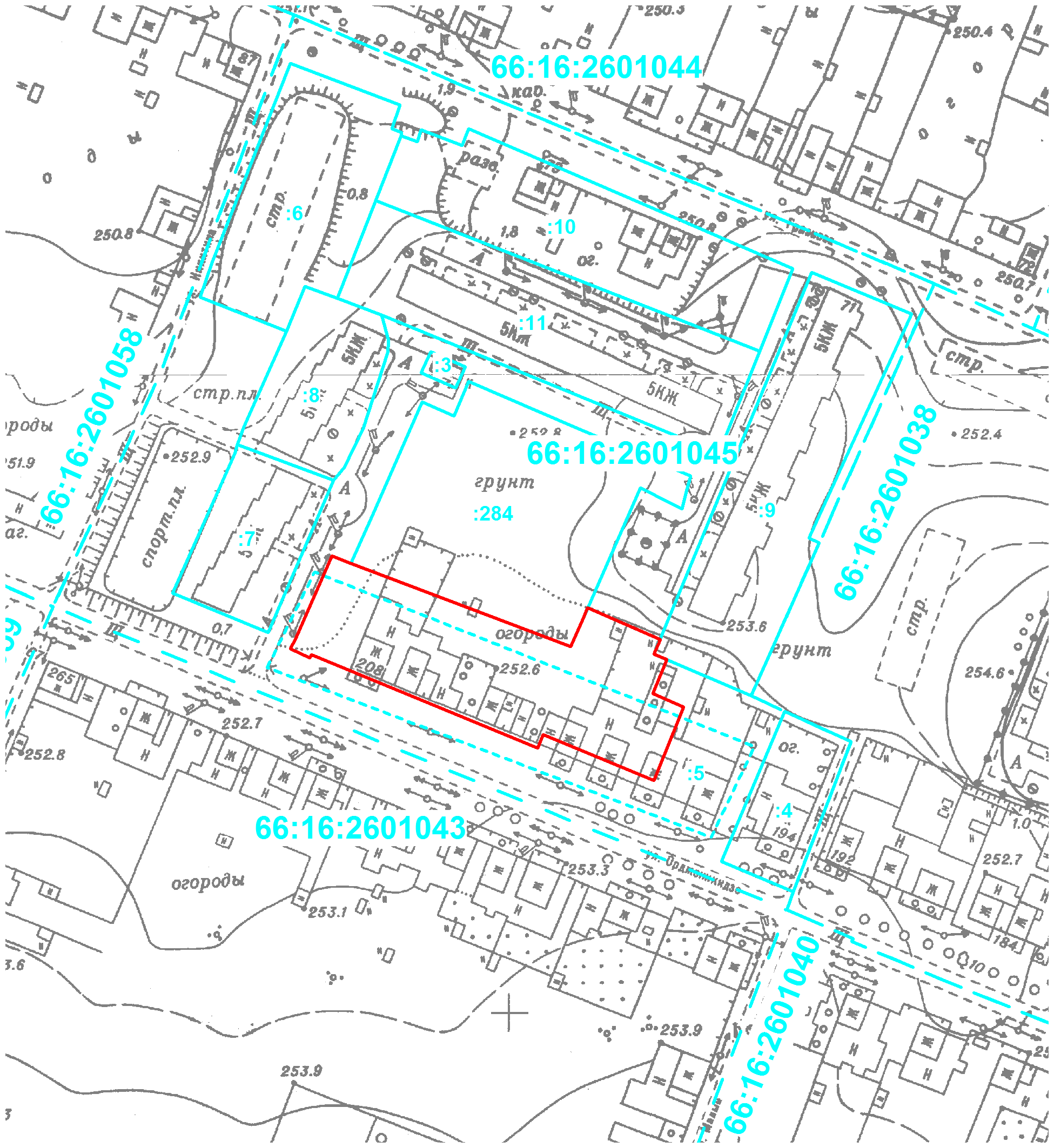 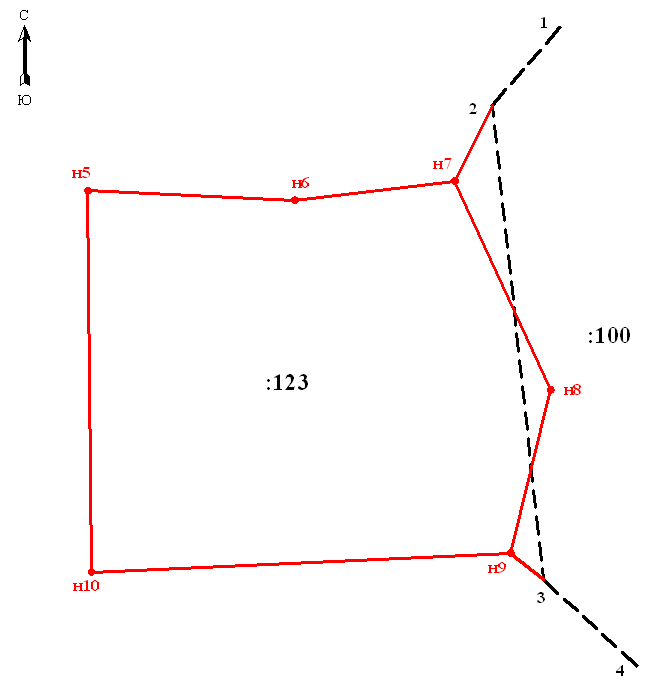 Масштаб 1:2000Условные обозначения:-Границы земельных участков, установленные (уточненные) при          проведении кадастровых работ, отражающиеся в масштабе          -Граница кадастрового квартала          -Граница земельных участков включенных в ГКН (декларативно)66:16:1101001                     -Надпись номера кадастрового квартала:123                                       -Надписи кадастрового номера земельного участка:ЗУ1, ЗУ2,…, ЗУп              -Надписи вновь образованного земельного участкаМасштаб 1:2000Условные обозначения:-Границы земельных участков, установленные (уточненные) при          проведении кадастровых работ, отражающиеся в масштабе          -Граница кадастрового квартала          -Граница земельных участков включенных в ГКН (декларативно)66:16:1101001                     -Надпись номера кадастрового квартала:123                                       -Надписи кадастрового номера земельного участка:ЗУ1, ЗУ2,…, ЗУп              -Надписи вновь образованного земельного участкаМасштаб 1:2000Условные обозначения:-Границы земельных участков, установленные (уточненные) при          проведении кадастровых работ, отражающиеся в масштабе          -Граница кадастрового квартала          -Граница земельных участков включенных в ГКН (декларативно)66:16:1101001                     -Надпись номера кадастрового квартала:123                                       -Надписи кадастрового номера земельного участка:ЗУ1, ЗУ2,…, ЗУп              -Надписи вновь образованного земельного участкаМасштаб 1:2000Условные обозначения:-Границы земельных участков, установленные (уточненные) при          проведении кадастровых работ, отражающиеся в масштабе          -Граница кадастрового квартала          -Граница земельных участков включенных в ГКН (декларативно)66:16:1101001                     -Надпись номера кадастрового квартала:123                                       -Надписи кадастрового номера земельного участка:ЗУ1, ЗУ2,…, ЗУп              -Надписи вновь образованного земельного участка